               Fighting Against Social Exclusion     	And Child Poverty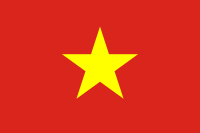 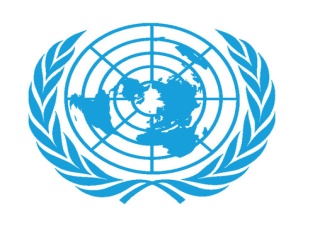 Country: VietnamCommittee: UNICEF 1Delegate: Reyyan Nilgün BaloğluWars have  big role on effecting   education,health, transportation and economy of countries.There are many wars in the world. Vietnam War  started on  1st November 1955 and it took 21 years. It finished on 30th April, 1975. North Vietnam was ruled by the communist regime, the United States, worried that communism would spread if unification occurred, provoked and supported South Vietnam and did not allow communism to settle, causing the war to begin. It was bad  for Vietnam people because the war harmed people. Vietnam won the war and as a result northern and southern Vietnam united.Although Vietnam decided to reunite, the war affected the country in lots of aspects. Child labor is one of these.  Violation of children is increasing day by day in the world. Children are forced to work in many jobs that are not suitable for their ages, and sometimes they are even used for malicious purposes. However, we have not got any our profit from child labor. The number of children employed as child labor has increased by 8.4 million in the last four years to 160 million worldwide. Marriage at a child age is associated with negative consequences in terms of education, health and economic empowerment in later life.We use a sample of 886 girls aged 15-18 from Vietnam dec. It is a common practice to pay wedding money in case of reducing expenses caused by adverse shocks.It is necessary  to find a proper solution for  these problems. UNICEF has conducted a campaign related to these problems and has stated that child workers will be reduced for every 60 pounds donated. The President of Vietnam has agreed with UNICEF to stop child marriage.UNICEF has not allowed 25 million girls to get married in the last 10 years. Vietnam has stated that it will solve similar problems. In addition, Vietnam is already ready to prevent social exclusion and child poverty.